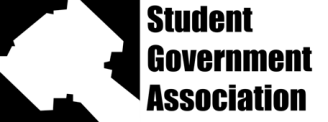 Seventh meeting of the tenth Senate was called to order at 5:00 pm on Tuesday October 18, 2011. There were 27 senators present. Senator Patel moved to approve last week’s minutes. Seconded and approved. Speaker Egerer invited President Stephens and Chief of Staff Katie Stillwell to come forward to discuss packets that were handed out to all senators. Discussion of legislation writing and process was carried out by the previously mentioned three executive members. Officer reportsPresident Billy StephensSaturday is homecoming and we are being recognized during the first quarter. We will be meeting with 5 minutes in the first quarter by the grass side behind the field goal under the scoreboard. Bring your red towel and you can get on the field and jumbotron. The executive council tabled the RAGE bill because we talked with those involved and we are working on the logistics of it. Once that is finalized it will be looked at again and then passed. Working on having transcript voucher which would allow student to get free transcripts at Potter Hall. I have a meeting later this week with Emslie about course shopping and adding and dropping classes. Throughout this month I will be meeting with businesses about provide a ride so it will be operational next semester. I also have a regent meeting this Friday. Speaker Egerer: If you come on the field please be appropriate. Executive Vice President Kendrick BryanHawks are in the regionals tonight. Pray for the Hawks. There are 12 confirmations for Dine with Decision makers on December 1. Administrative Vice President Devon HilderbrandtWe have an org-aid bill up for first read tonight. New bills coming up next week. Blue books will be in the office this week. Speaker Kaylee EgererThanks for sitting in the first four rows. Please come out to the game this week. We will be having beautiful weather. Any questions about the packet please ask me. Staff ReportsChief of Staff- Katie StillwellThank you for supporting and voting for homecoming queens this week. It’s a crazy week and my office hours will be different so call me if I am not in during my posted hours and I will try to set something up. Director of Academic and Student Affairs -Travis TaylorHODS application is available online. SGA recognizes five graduating seniors in the fall. If you know any seniors tell them about it. SGA is doing a homecoming tent if you want to help please sign up and stop by for 15 or 30 minutes. I am also working with Billy on transcript vouchers. IT Director- Cory DoddsHe is in Indianapolis right now for an FFA event. Director of Public Relations- Jane WoodShe is still working on the” I voted” shirts. Committee ReportsCampus Improvements-Keyana BokaWe are continuing discussion on DUC renovation and filling out a template. Anyone who doesn’t know about what is going with the DUC name change please come and ask questions. We will meet down the hall as usual. Speaker Egerer: They are most likely changing DUC to Downing Student Union. If you have any feelings or opinions about that then attend her meeting.Public Relations- Cody MurphyHe encourages everyone to attend game on Saturday.Devon Hilderbrandt: They are working on our croakies. Academic Affairs- Brittany CrowleyMeeting tomorrow at 4 in the fishbowl room next to the SGA office and will probably be looking at more applications.Legislative Research- Eileen Forsythe Meet at 4 in the SGA office. We will be reviewing a bill and might be writing our own bill. Student Affairs- Natalie BroderickWe will have a brief meeting to discuss new ideas and then will be attending the Campus Improvements meeting after ours if it is still going.Special ReportsJudicial Council Justice Bishop: Make sure you are attending committee and senate meetings. Make sure you attend and that you are emailing attendance to Rachel Calhoun. Only 30% of Senate attended committee meetings last and that is not acceptable. Unfinished BusinessSenator Patel moved to suspend the by-laws to move Presidential appointments to new business. 

Senator at large: Hannalore Clause (Gatton Academy Representative) President Stephens: A Gatton representative is listed in the constitution and I have been holding a place for one. We are very glad to have Hannalore to fill that place. Hannalore Clause: I’m just glad to be here. Your SGA is a lot different than the Academy SGA and I can give you an Academy prospective. Senator Cottrell moved to approve Hannahlore Clause as a senator. Seconded and passed unanimously.Justice Spalding swore in Hannahlore Clause as a senator. Senator Patel moved to move back into the by-laws. Seconded and passed unanimously. Bill 6-11-F: Funding for The Hilltopper Officials Association (H.O.A) ClubSenator Cottrell moved to have the bill constructively read. Seconded and passed. Senator Broderick: This club contacted me a few weeks ago. It is an organization for students who want to officiate as a career. This will help them practice and promotes WKU. It also allows our intramurals to participate.Senator Shaw: Is HOA a registered student organization? Senator Broderick: I am not sure but I believe they are. Senator Johnson: Why is this not coming up in front of org aid? Senator Broderick: That’s why the bill is only for $250.  The whole event costs about $1,500 and they are also applying for org aid. Senator Shaw: I understand that they have applied for org aid and this is how they should do it. I feel until we allocate those funds that we should not pass it. Senator Costa: I am also on this committee. We know they are applying for org aid. Devon Hilderbrandt: If they want additional aid this is how they should do it. They did not go through general senate to apply for both. They are allowed to do it this way. Senator Shaw: Point of inquiry, do they have a budget outlining how this will be spent? Senator Broderick: I have a general write up of their budget. I don’t want to table this bill because the event is in November and I want to get them money. Bill was passed. New BusinessBill 7-11-F: Organizational Aid appropriations for Black Men at Western, Women in Transition, The Western Kentucky Pre-Dental Society, Western Kentucky University Students in Free Enterprise, and also the Kentucky Public Health Association (KPHA) Student Chapter. AnnouncementsSecretary Calhoun: Tonight in the ICSR there will be a free movie screening of “The Dark Side of Chocolate” and will include free fair trade chocolate tasting afterwards. This is a great way to support the Fair Trade campaign here at our Fair Trade University. President Stephens: Please go to the game on Saturday. We are going to win and if we don’t I will let Katie pie me in the face. An email will be sent out Thursday or Friday about meeting during the first quarter to go out on the field. Katie Stillwell: Make sure to wear something spirited.Senator Costa motioned to adjourn the meeting. Motion was seconded and passed. 
Meeting adjourned at 5:35  pm on Tuesday October 18 , 2011.